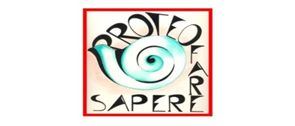 Roma e LazioSEMINARIO DI FORMAZIONE PER NEO DIRIGENTI SCOLASTICI      PARK HOTEL VILLA FERRATA (GROTTAFERRATA –ROMA) 18 OTTOBRE 2019“ PROGRAMMA ANNUALE FACILE “   Seminario Interattivo per rendere semplici cose solo apparentemente complicate ed acquisire la capacità di gestire le fasi della predisposizione del Programma Annuale e della sua attuazioneSCHEDA DI ADESIONE LA/IL    SOTTOSCRITTA/O ………………………………………………………………………………NATA/O      A ……………………………………………….IL…………………………………………DOMICILIATA/O         IN VIA/PIAZZA…………………………………………………………………..C.A.P…………….  COMUNE………………………………………….PROV……………………SCUOLA DI SERVIZIO…………………………………………………………………………….CODICE FISCALE………………………………………………………………………………….TELEFONO…………………………………………..CELLULARE………………………………E-MAIL ……………………………………………………………………………………………..DESIDERA PARTECIPARE AL SEMINARIO RESIDENZIALE DI FORMAZIONE CHE SI TERRA’ IL 18 OTTOBRE 2019 PRESSO IL PARK HOTEL VILLA FERRATA E SI IMPEGNA A VERSARE LA QUOTA INDIVIDUALE PREVISTA PER L’ ISCRIZIONE ED I MATERIALI  E PER IL PRANZO.DATA…………….                                                                                FIRMAN.B. PER MOTIVI ORGANIZZATIVI E’ NECESSARIO SPEDIRE LA SCHEDA DI ADESIONE PER E-MAIL ALL’INDIRIZZO  lazio@proteofaresapere.it  ENTRO E NON OLTRE IL 10 OTTOBRE  P.V.     